Гульнявая праграма “Свята бульбы”для дзяцей малодшага школьнага ўзростуАўтар-складальнік:  Бярозка Вольга Іванаўна, культарганізатар Мэта: развіццё цікавасці дзяцей да культурнай спадчыны свайго народа сродкамі народных беларускіх гульняў.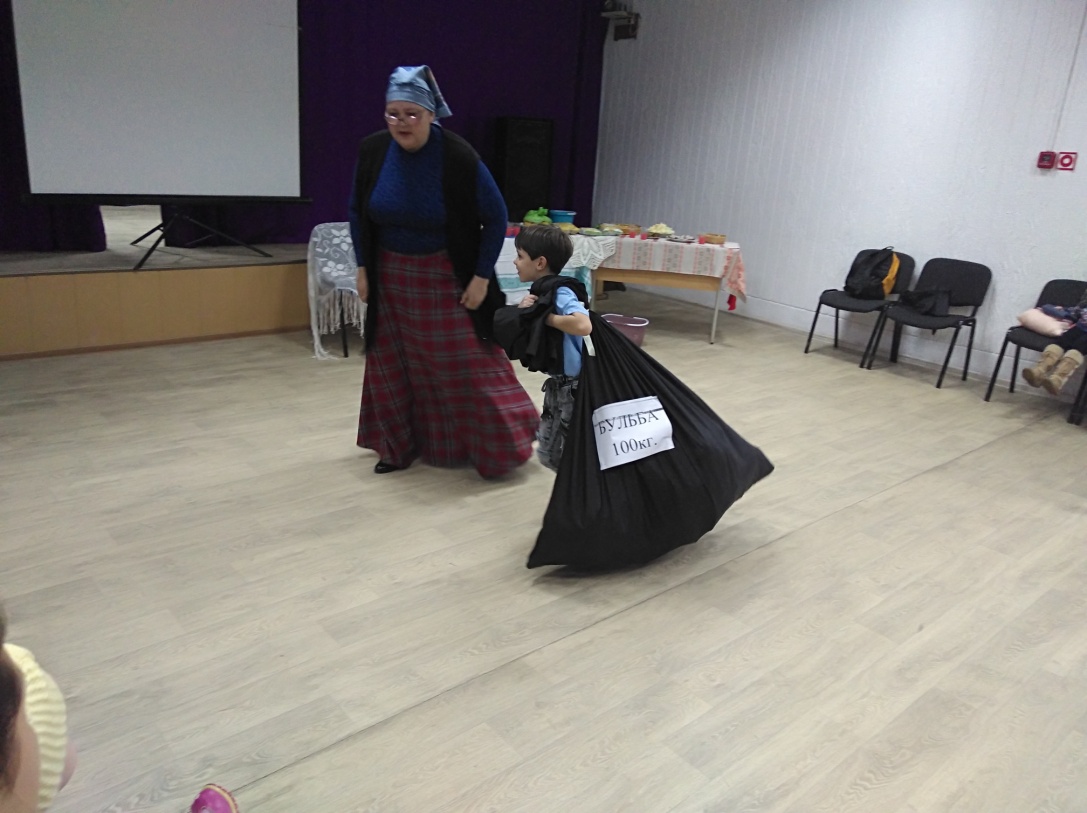 Задачы:выклікаць у дзяцей станоўчыя эмоцыі і жаданне аб’яднання для дасягнення адзінай мэты;пашыраць агульны кругагляд дзяцей аб беларускай народнай спадчыне, традыцыйным побыце;фарміраваць і развіваць культуру зносін паміж дзяцьмі;спрыяць выхаванню ў дзяцей пачуцця прыналежнасці да беларускага этнасу.Абсталяванне: саматканыя абрусы, нацыянальныя стравы з бульбы, 2 гліняных гаршчочка, 2 рушніка, 2 кошыка з бульбай, 2 павязкі на вочы, вараная бульба, морква, буракі, капуста, яблыкі.Папярэдняя падрыхтоўка: удзельнікам прапануецца падрыхтаваць стравы з бульбы: бабку, дранікі і іншыя стравы беларускай кухні.(Гучыць фанаграма песні «Чаму ж мне не пець»)На фоне беларускай народнай музыкі гучаць словыМіласці просім кожнага да нас у госці!
Заходзьце, госці дарагія,  калі ласка, заходзьце хутчэй!
Папрацаваўшы — адпачыць. (Гучыць беларуская народная мелодыя. Выходзіць вядучая)Вядучая: Добры дзень, дарагія сябры, вельмі рада з вамі сустрэцца! Здалёк пачула ваш вясёлы смех і мне адразу захацелася з вамі пазнаёміцца! Мяне клічуць цёткай Весялінай. Хачу запрасіць вас на “Свята бульбы”. Разам мы пазнаёмімся з рэцэптамі страў з бульбы і ўспомнім гульні, якія вельмі падабаліся нашым бабулям і дзядулям. Яны цяжка працавалі, але на святы і ў нядзелю, яны збіраліся ўсе разам каб павесяліцца, патанцаваць, пагуляць і пажартаваць.А пакуль,  я запрашаю артыстак,   якія адкрыюць наша свята песняй пра бульбу. Для вас спяваюць навучэнцы нашага Цэнтра творчасці вакальная група "Квінта".(Гучыць песня «Бульба-гэта клас!» у выкананні групы “Квінта”)Вядучая:  Дарагія дзеці, шаноўныя госці! А ці ведаеце вы, што лічыцца другім хлебам у Беларусі? (адказы гасцей) Так, правільна,  гэта бульба. Назва «бульбашы» устойліва замацавалася за беларусамі, якія любяць бульбу і шырока выкарыстоўваюць яе ў сваім штодзённым меню. Бульбу вырошчваюць і спажываюць ва ўсёй Еўропе, але самая смачная расце ў нас, на Беларусі. Нездарма беларусаў называюць “бульбашамі”. У многіх рэгіёнах нашай краіны праводзяцца Бульба-фэсты ў знак прызнання бульбы нацыянальным прадуктам, які стаў – не пабаімся гэтага слова – адным з сімвалаў беларускага менталітэту. Вось таму сёння ў нас незвычайная падзея – Свята бульбы.О, бульба! Мы цябе ўслаўляем, свой стол без бульбы не ўяўляем!Ты, бульба, хлеб другі ў нас.Спажыўных рэчываў запас.У нашай краіне бульба з’явілася каля двухсот гадоў назад. Лічыцца, што яе прывёз з амерыканскага вострава Раанак знакаміты англійскі адмірал (у мінулым не менш знакаміты пірат) Фрэнсіс Дрэйк. Але ў Еўропе не адразу зразумелі, што галоўнае ў бульбе — клубні. Адзін англійскі багач вырашыў пачаставаць сяброў заморскім дзівам са свайго саду. Садоўнік сабраў з кустоў зялёныя шарыкі, што павісаюць на сцяблінах пасля таго, як бульба адцвітае. Гэтыя горкія, непрыгодныя для ежы плады на сярэбраным блюдзе падалі гасцям. Нехта, пакаштаваўшы пачастунак, папярхнуўся, у некага перакасіла твар, нехта выбег з-за стала... Бо елі госці бульбу не з таго канца.  Дарэчы, адзін час бульбу называлі «землянымі яблыкамі», ці проста «землянымі пладамі».Сёння бульба практычна не знікае са стала  беларусаў ва ўсе поры года. Яе вараць і тушаць, пякуць і запякаюць, фаршыруюць і начыняюць. З яе гатуюць супы, салаты, піражкі, хрушчы і яшчэ шмат чаго смачнага. І зноў для вас спявае вакальная група "Квінта"(Гучыць песня “Бульба ўчора”)Вядучая: Бульба лічыцца нацыянальнай культурай Беларусі, з яе гатуюць каля 100 страў, робяць крухмал, патаку, сухое пюрэ, чыпсы і клёцкі. Паважаныя госці сённяшняга свята! Зараз я прапаную вам назваць рэцэпты, якія можна прыгатаваць з бульбы…(Вядучая праводзіць з гасцямі аўкцыён "Рэцэпты з бульбы": удзельнікі па чарзе называюць рэцэпты страў і атрымліваюць жэтоны. Пасля аўкцыёна тыя, хто набярэ больш жэтонаў, атрымліваюць прызы)
Вядучая: Малайцы, прыемна пазначыць, што  ведаеце шмат рэцэптаў беларускай кухні.Я ўпэўнена, якіх толькі кісялёў не гатуюць нашы мамы і бабулі дома! А ці ведаеце вы, што без крухмалу кісель не зварыш?  На сённяшнім стале вы таксама можаце пачаставацца кісялём, прыгатаваным на ягадным  сіропе.Вядучая:  А зараз я запрашаю вас прыняць удзел у гульне “Гарачыя збанкі”.  (З гасцей выбіраецца   дзве каманды. На крэселках стаяць збанкі, вісяць анучкі (ручнікі). Узяўшы анучкай збанок са стравай патрэбна аднесці яго на крэселку насупраць каманды, што стаіць на адлегласці. Прыбегшы з анучкай, гулец перадае яе наступнаму гульцу з каманды, які з анучкай бяжыць за збанкамі і прыносіць яго назад. Перамагае тая каманда, якая раней скончыць гульню, падводзяцца вынікі, пераможцы атрымліваюць прызы)Вядучая:Урадзіла бульба на маім полі,
Гэтакай добрай бульбы
Не было ніколі.
Мы яе капаем,
У бурты складаем,
Сёстрам, мамкам, бабкам
Мы дапамагаем.
А ці ведаеце вы, калі садзяць бульбу? (адказы гасцей)Вядучая: А калі яе збіраюць? (адказы гасцей)Вядучая: Правільна, бульбу спачатку трэба пасадзіць вясной, потым сабраць восенню ўраджай.  Малайцы, дзеці, бачу, што вы ўмееце ўважліва слухаць, а самае галоўнае, весела  гуляць. А зараз я запрашаю вас на наступную гульню. І называецца яна “Бульба”.(Дзеці дзеляцца на дзве каманды,  насупраць кожнай каманды рассыпана бульба. Яе колькасць адпавядае колькасці гульцоў. Па камандзе вядучай гульцы  з завязанымі вачыма павінны знайсці адну бульбіну, пакласці яе ў кошык і прыбегчы да каманды, перадаць кошык з бульбай наступнаму гульцу. Гульня заканчваецца тады, калі адна з каманд хутчэй збярэ ў кошык усю бульбачку,  пераможцы атрымліваюць прызы)Вядучая: На выгляд бульба не прывабная: чорная, брудная, маркая. I толькі тады, калі ты яе вымыеш, пасоліш, зварыш у чыгунку і высыплеш на абрус, толькі тады адчуеш, колькі яна ўвабрала ў сябе сонца, вільгаці, водару лета і сокаў зямлі.  А цяпер паслухайце, калі ласка, паважаныя госці, некаторыя карысныя парады, якія дапамогуць прыгатаваць бульбу: каб бульба, звараная ў лупінах, лягчэй ачышчалася, патрэбна адразу пасля варкі абліць яе халоднай вадой;каб смажаная бульба была хрумстай, саліць яе патрэбна ў канцы прыгатавання;бульбу лепш варыць у лупінах, у ёй больш захоўваецца вітамінаў;у варанай бульбе наогул захоўваецца больш вітамінаў, чым у смажанай;смажаная бульба горш пераварваецца страўнікам;менш губляецца вітамін С, калі варыць бульбу на пары;каб ачышчаная бульба зварылася хутчэй і стала рассыпчатай, яе патрэбна трымаць пад струменем вельмі халоднай вады;каб цёртая бульба для аладак не пацямнела, трэба наліць у яе крыху гарачага малака, ці дабавіць пацёртую сырую цыбуліну;вараная бульба будзе смачнейшай, калі дабавіць у ваду 2-3 долькі часнаку, лаўровы ліст ці крыху кропу. Карыстайцеся, калі ласка!Вядучая: Восень – час нараджэння даспелай бульбы. Адкажыце, з чым вы любіце яе есці? (адказы гасцей)Вядучая: А зараз праверым, ці ўсе адгадаюць смак бульбы сярод другой гародніны.  Я запрашаю трох удзельнікаў для наступнай гульні.(Гульня “Адгадай, што з’еў”. Вядучая  вызывае 3-5 дзяцей, завязвае  ім вочы і аднаму дае паспрабаваць вараную бульбу, другому  – моркву, астатнім –бурачок, капусту, яблык. Дзеці адгадваюць, што яны з’елі, пераможцы атрымліваюць прызы).Вядучая: Бульбу не толькі ядуць, пра яе яшчэ і спяваюць. Я прапаную вам зрабіць музычную хвілінку і запрашаю юных артыстаў вакальнай групы "Квінта" з беларускай народнай песняй "Бульба" (гучыць песня «Бульба»)Вядучая:  Скажыце, калі ласка, якую гародніну вы ведаеце, акрамя бульбы? ( адказы гасцей)  Пра  бульбу  і  другую гародніну ў мяне ёсць загадкі, вось паспрабуйце разгадаць:Загадкі1. Стаіць дуб, а пад дубам дзеці. (куст бульбы)
2. Не крот, а капае, лап не мае, а сеянае з зямлі выкідае. (бульбакапалка)
3. Вясна яе хавае, лета — ажыўляе, восень — дастае, зіма — падае. (бульба)
4. З вусамі, а не стары,Зайздросныя вочы.За што-небудзь на дварыУчапіцца хоча.Хопіць хітрасці на трохНу на тое ж ён… (гарох)5. Тупаюць па градкахДзіўныя загадкі.Моцныя, зялёныя,У бочцы салёныя.  (агуркі)Вядучая: Беларусы любяць  пагуляць і смачна паесці, але славіцца наш народ і сваёй гасціннасцю. Толькі госць на парог – пачастунак на стол, і паспрабуй тут штосьці не паспытаць – гаспадыня пакрыўдзіцца.  Паважаныя госці! Я запрашаю вас да нашага стала, частуйцеся калі ласка! (Госці частуюцца)Вядучая: Мы верым і спадзяёмся, што нашы звычаі не знікнуць.  Няхай  жа  традыцыі  нашы  жывуць  і  ў  песнях,  і  ў  святах,  і  ў  кухні.Дзякуем за ўвагу!Літаратура і інфармацыйныя рэсурсы1. Арлова, Г. П.  Беларуская народная педагогіка / Г. П. Арлова. – Мінск : Асвета, 2001 — 156 с.2. Ярмакова,  З. І.,  Шабека, В. М.  Беларускія гульні ў дзіцячым садзе  / З. І. Ярмакова, В. М. Шабека. −   Мінск : Асвета, 1998 — 56 с.3. Беларускія народныя гульні, якія развіваюць фізічныя здольнасці дзяцей [Электронны рэсурс]. — Рэжым доступу: https://osip-dcrr.schools.by/pages/belaruskija-narodnyja-gulni-razvivajuchyja-fizichnyja-zdolnastsi-dzjatsej. − Дата доступа: 25.10.2020.